COMMISSION ADMINISTRATIVE PARITAIRE DU      	Catégorie 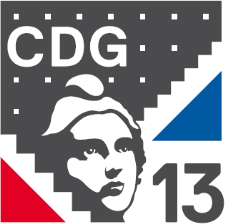 TRANSFERT DE PERSONNEL SUITE A TRANSFERT DE COMPETENCESPièce à joindre : Convention de mise à disposition, le cas échéantLa collectivité :L’autorité territoriale, vu et approuvé le Cachet et signatureA compléter par informatique – Un tableau par agentAvis de la CAP :NOM - PrénomGradeCollectivité d’accueilDate du transfert 